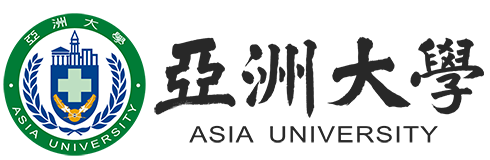 物理治療系 因擋修未分發見習/實習申請表系所/組別物理治療學系物理治療學系物理治療學系物理治療學系物理治療學系物理治療學系申請日期中華民國   年   月   日中華民國   年   月   日中華民國   年   月   日學號姓名姓名聯絡電話聯絡電話申請學年期   111   學年    111   學年 □上□上學期學期學期學期學期學期申請學年期   111   學年    111   學年 □下□下學期學期學期學期學期學期說明依據亞洲大學學則第12條規定，因重補修等因素未分發見習或實習者，其修課學分數及繳費規定與延修生相同；本法規、本表自111-1學期起適用。學生可依前述原因申請調整學費收取，惟學生仍依規定於畢業前繳交四學年(8學期)全額學雜費，本申請通過後仍先收取全額學雜費，待加退選結束，核算修課學分數後辦理退費；同學申請本方案，大五修課須達9學分以上始符合申請資格，嗣後如因特殊原因未達9學分者，仍應繳全額學雜費。依據亞洲大學學則第12條規定，因重補修等因素未分發見習或實習者，其修課學分數及繳費規定與延修生相同；本法規、本表自111-1學期起適用。學生可依前述原因申請調整學費收取，惟學生仍依規定於畢業前繳交四學年(8學期)全額學雜費，本申請通過後仍先收取全額學雜費，待加退選結束，核算修課學分數後辦理退費；同學申請本方案，大五修課須達9學分以上始符合申請資格，嗣後如因特殊原因未達9學分者，仍應繳全額學雜費。依據亞洲大學學則第12條規定，因重補修等因素未分發見習或實習者，其修課學分數及繳費規定與延修生相同；本法規、本表自111-1學期起適用。學生可依前述原因申請調整學費收取，惟學生仍依規定於畢業前繳交四學年(8學期)全額學雜費，本申請通過後仍先收取全額學雜費，待加退選結束，核算修課學分數後辦理退費；同學申請本方案，大五修課須達9學分以上始符合申請資格，嗣後如因特殊原因未達9學分者，仍應繳全額學雜費。依據亞洲大學學則第12條規定，因重補修等因素未分發見習或實習者，其修課學分數及繳費規定與延修生相同；本法規、本表自111-1學期起適用。學生可依前述原因申請調整學費收取，惟學生仍依規定於畢業前繳交四學年(8學期)全額學雜費，本申請通過後仍先收取全額學雜費，待加退選結束，核算修課學分數後辦理退費；同學申請本方案，大五修課須達9學分以上始符合申請資格，嗣後如因特殊原因未達9學分者，仍應繳全額學雜費。依據亞洲大學學則第12條規定，因重補修等因素未分發見習或實習者，其修課學分數及繳費規定與延修生相同；本法規、本表自111-1學期起適用。學生可依前述原因申請調整學費收取，惟學生仍依規定於畢業前繳交四學年(8學期)全額學雜費，本申請通過後仍先收取全額學雜費，待加退選結束，核算修課學分數後辦理退費；同學申請本方案，大五修課須達9學分以上始符合申請資格，嗣後如因特殊原因未達9學分者，仍應繳全額學雜費。依據亞洲大學學則第12條規定，因重補修等因素未分發見習或實習者，其修課學分數及繳費規定與延修生相同；本法規、本表自111-1學期起適用。學生可依前述原因申請調整學費收取，惟學生仍依規定於畢業前繳交四學年(8學期)全額學雜費，本申請通過後仍先收取全額學雜費，待加退選結束，核算修課學分數後辦理退費；同學申請本方案，大五修課須達9學分以上始符合申請資格，嗣後如因特殊原因未達9學分者，仍應繳全額學雜費。依據亞洲大學學則第12條規定，因重補修等因素未分發見習或實習者，其修課學分數及繳費規定與延修生相同；本法規、本表自111-1學期起適用。學生可依前述原因申請調整學費收取，惟學生仍依規定於畢業前繳交四學年(8學期)全額學雜費，本申請通過後仍先收取全額學雜費，待加退選結束，核算修課學分數後辦理退費；同學申請本方案，大五修課須達9學分以上始符合申請資格，嗣後如因特殊原因未達9學分者，仍應繳全額學雜費。依據亞洲大學學則第12條規定，因重補修等因素未分發見習或實習者，其修課學分數及繳費規定與延修生相同；本法規、本表自111-1學期起適用。學生可依前述原因申請調整學費收取，惟學生仍依規定於畢業前繳交四學年(8學期)全額學雜費，本申請通過後仍先收取全額學雜費，待加退選結束，核算修課學分數後辦理退費；同學申請本方案，大五修課須達9學分以上始符合申請資格，嗣後如因特殊原因未達9學分者，仍應繳全額學雜費。依據亞洲大學學則第12條規定，因重補修等因素未分發見習或實習者，其修課學分數及繳費規定與延修生相同；本法規、本表自111-1學期起適用。學生可依前述原因申請調整學費收取，惟學生仍依規定於畢業前繳交四學年(8學期)全額學雜費，本申請通過後仍先收取全額學雜費，待加退選結束，核算修課學分數後辦理退費；同學申請本方案，大五修課須達9學分以上始符合申請資格，嗣後如因特殊原因未達9學分者，仍應繳全額學雜費。依據亞洲大學學則第12條規定，因重補修等因素未分發見習或實習者，其修課學分數及繳費規定與延修生相同；本法規、本表自111-1學期起適用。學生可依前述原因申請調整學費收取，惟學生仍依規定於畢業前繳交四學年(8學期)全額學雜費，本申請通過後仍先收取全額學雜費，待加退選結束，核算修課學分數後辦理退費；同學申請本方案，大五修課須達9學分以上始符合申請資格，嗣後如因特殊原因未達9學分者，仍應繳全額學雜費。未通過科目(僅列擋修見習/實習科目)備註:依據亞洲大學物理治療系課程規劃 108級 校外實習 擋修課目:肌動學、操作治療學、操作治療學實習、神經物理治療學(一)(二)、神經物理治療學實習(一)(二)、骨科物理治療學(一)(二)、骨科物理治療學實習(一)(二)、心肺物理治療學、心肺物理治療學實習、小兒物理治療學及小兒物理治療學實習等課程。備註:依據亞洲大學物理治療系課程規劃 108級 校外實習 擋修課目:肌動學、操作治療學、操作治療學實習、神經物理治療學(一)(二)、神經物理治療學實習(一)(二)、骨科物理治療學(一)(二)、骨科物理治療學實習(一)(二)、心肺物理治療學、心肺物理治療學實習、小兒物理治療學及小兒物理治療學實習等課程。備註:依據亞洲大學物理治療系課程規劃 108級 校外實習 擋修課目:肌動學、操作治療學、操作治療學實習、神經物理治療學(一)(二)、神經物理治療學實習(一)(二)、骨科物理治療學(一)(二)、骨科物理治療學實習(一)(二)、心肺物理治療學、心肺物理治療學實習、小兒物理治療學及小兒物理治療學實習等課程。備註:依據亞洲大學物理治療系課程規劃 108級 校外實習 擋修課目:肌動學、操作治療學、操作治療學實習、神經物理治療學(一)(二)、神經物理治療學實習(一)(二)、骨科物理治療學(一)(二)、骨科物理治療學實習(一)(二)、心肺物理治療學、心肺物理治療學實習、小兒物理治療學及小兒物理治療學實習等課程。備註:依據亞洲大學物理治療系課程規劃 108級 校外實習 擋修課目:肌動學、操作治療學、操作治療學實習、神經物理治療學(一)(二)、神經物理治療學實習(一)(二)、骨科物理治療學(一)(二)、骨科物理治療學實習(一)(二)、心肺物理治療學、心肺物理治療學實習、小兒物理治療學及小兒物理治療學實習等課程。備註:依據亞洲大學物理治療系課程規劃 108級 校外實習 擋修課目:肌動學、操作治療學、操作治療學實習、神經物理治療學(一)(二)、神經物理治療學實習(一)(二)、骨科物理治療學(一)(二)、骨科物理治療學實習(一)(二)、心肺物理治療學、心肺物理治療學實習、小兒物理治療學及小兒物理治療學實習等課程。備註:依據亞洲大學物理治療系課程規劃 108級 校外實習 擋修課目:肌動學、操作治療學、操作治療學實習、神經物理治療學(一)(二)、神經物理治療學實習(一)(二)、骨科物理治療學(一)(二)、骨科物理治療學實習(一)(二)、心肺物理治療學、心肺物理治療學實習、小兒物理治療學及小兒物理治療學實習等課程。備註:依據亞洲大學物理治療系課程規劃 108級 校外實習 擋修課目:肌動學、操作治療學、操作治療學實習、神經物理治療學(一)(二)、神經物理治療學實習(一)(二)、骨科物理治療學(一)(二)、骨科物理治療學實習(一)(二)、心肺物理治療學、心肺物理治療學實習、小兒物理治療學及小兒物理治療學實習等課程。備註:依據亞洲大學物理治療系課程規劃 108級 校外實習 擋修課目:肌動學、操作治療學、操作治療學實習、神經物理治療學(一)(二)、神經物理治療學實習(一)(二)、骨科物理治療學(一)(二)、骨科物理治療學實習(一)(二)、心肺物理治療學、心肺物理治療學實習、小兒物理治療學及小兒物理治療學實習等課程。備註:依據亞洲大學物理治療系課程規劃 108級 校外實習 擋修課目:肌動學、操作治療學、操作治療學實習、神經物理治療學(一)(二)、神經物理治療學實習(一)(二)、骨科物理治療學(一)(二)、骨科物理治療學實習(一)(二)、心肺物理治療學、心肺物理治療學實習、小兒物理治療學及小兒物理治療學實習等課程。（延修期間）待修習之實習/見習學分※下列待修習之見習/實習學分每學期須達9學分以上始符合申請資格。合計： 112-1 學期共  12 學分； 112-2 學期共 12 學分※下列待修習之見習/實習學分每學期須達9學分以上始符合申請資格。合計： 112-1 學期共  12 學分； 112-2 學期共 12 學分※下列待修習之見習/實習學分每學期須達9學分以上始符合申請資格。合計： 112-1 學期共  12 學分； 112-2 學期共 12 學分※下列待修習之見習/實習學分每學期須達9學分以上始符合申請資格。合計： 112-1 學期共  12 學分； 112-2 學期共 12 學分※下列待修習之見習/實習學分每學期須達9學分以上始符合申請資格。合計： 112-1 學期共  12 學分； 112-2 學期共 12 學分※下列待修習之見習/實習學分每學期須達9學分以上始符合申請資格。合計： 112-1 學期共  12 學分； 112-2 學期共 12 學分※下列待修習之見習/實習學分每學期須達9學分以上始符合申請資格。合計： 112-1 學期共  12 學分； 112-2 學期共 12 學分※下列待修習之見習/實習學分每學期須達9學分以上始符合申請資格。合計： 112-1 學期共  12 學分； 112-2 學期共 12 學分※下列待修習之見習/實習學分每學期須達9學分以上始符合申請資格。合計： 112-1 學期共  12 學分； 112-2 學期共 12 學分※下列待修習之見習/實習學分每學期須達9學分以上始符合申請資格。合計： 112-1 學期共  12 學分； 112-2 學期共 12 學分申請人簽名□以上各欄位資料已閱讀瞭解並確認填寫正確。申請人（簽名）：__________________□以上各欄位資料已閱讀瞭解並確認填寫正確。申請人（簽名）：__________________□以上各欄位資料已閱讀瞭解並確認填寫正確。申請人（簽名）：__________________□以上各欄位資料已閱讀瞭解並確認填寫正確。申請人（簽名）：__________________□以上各欄位資料已閱讀瞭解並確認填寫正確。申請人（簽名）：__________________□以上各欄位資料已閱讀瞭解並確認填寫正確。申請人（簽名）：__________________□以上各欄位資料已閱讀瞭解並確認填寫正確。申請人（簽名）：__________________□以上各欄位資料已閱讀瞭解並確認填寫正確。申請人（簽名）：__________________□以上各欄位資料已閱讀瞭解並確認填寫正確。申請人（簽名）：__________________□以上各欄位資料已閱讀瞭解並確認填寫正確。申請人（簽名）：__________________學系審核□未通過之擋修科目正確□待修習之實習/見習科目及學分正確□未通過之擋修科目正確□待修習之實習/見習科目及學分正確□未通過之擋修科目正確□待修習之實習/見習科目及學分正確□未通過之擋修科目正確□待修習之實習/見習科目及學分正確□未通過之擋修科目正確□待修習之實習/見習科目及學分正確單位主管核章單位主管核章單位主管核章教務處備查